Antrag für „Transformationswissen über Demokratien im Wandel – Transdisziplinäre Perspektiven” - TaskforcesTitel: Hauptantragsteller:in: Institution: Antragssumme (EUR): Projektdauer: Text in Schriftart Arial 11 pt Beschreibung des Forschungsgegenstandes:Beschreibung des Projekts:Skalierung und Wirkung:Mögliche Herausforderungen und Reflexion des Forschungsprozesses:Chancen and Risiken der Partnerkonstellation:Bilder (optional):Hier können Sie maximal 2 Bilder zu dem Forschungskonzept hinterlegen.Bilder (optional)Hier können Sie maximal 1 Bild zu der Partnerkonstellation hinterlegen.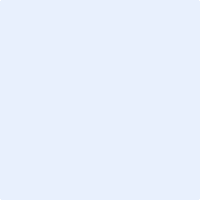 